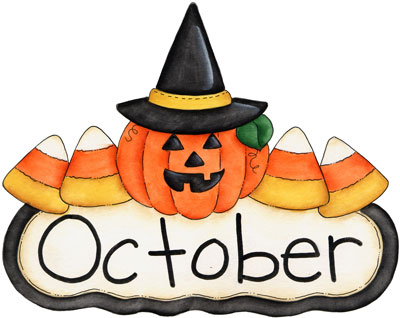 MONTH of October 2021MONTH of October 2021MONTH of October 2021MONTH of October 2021MONTH of October 2021MONTH of October 2021MONTH of October 2021SundayMondayTuesdayWednesdayThursdayFridaySaturday1. List the steps of how to wash your hands. 2. Word of the Day!  Use the word artistic in 2 different sentences.3. Explain what “call it a day” means. Then use it in a sentence. 4. Name 4 words that end with “-ing”. 5. Make a joke and tell 3 people.6. Name 5 things that are made of paper. 7. Use the word “bat” two different ways by creating 2 different sentences. 8.  Share your favorite part of your day at dinner with your family using your best speech, language, and fluency. 9.  Word of the Day!  Use the word wicked in 2 different sentences.10. Play pretend as a ghost hunter. 11. Tell the steps of how to carve a pumpkin. 12. Name 3 words that rhyme with the word “sea”. 13. Explain what “all ears” means. Then use it in a sentence. 14. Explain how a bat and a witch are similar and different. 15. Draw a picture of your Halloween costume and explain it.  16. Word of the Day! Use the word pretend in 2 different sentences. 17. After listening to a book, answer WH questions to promote carryover. 18. Act out in order:1. Count to 102. Name favorite animal3. Give 2 thumbs up19. Use the words: pumpkin, bat, and witch to create a scary story. Remember to use your best speech and language. 20. Ask 3 people what their favorite candy is and why. 21. Name 5 words that start with “S”. 22. Use the word “ring” two different ways by creating 2 different sentences. 23.  Word of the Day!  Use the word blush in 2 sentences24. After watching a movie or TV show, retell what happened in the beginning, middle, and end. 31. Happy Halloween!Share your favorite part of your day at dinner with your family.25. Name 3 words that rhyme with the word “dog”. 26. Name 4 things that are orange. 27.  Share your favorite part of your day at dinner with your family.28.    Name 5 things that are big.  29.  Name 3 words that rhyme with “treat”. .30.  Word of the day! Use the word sneaky in 2 sentences.